ÜGYMENETLEÍRÁS IPARI TEVÉKENYSÉG BEJELENTÉSÉHEZ ÉS TELEPENGEDÉLY KIADÁSÁHOZ, MÓDOSÍTÁSÁHOZÜgyintéző, hivatali elérhetőség:Ügyintézés helye: Nyírbátor, Szabadság tér 7. Vassné Dobos KatalinTel.: (42) 281-042/136 mell.E-mail: vassne.kati@nyirbator.huÜgyfélfogadás rendje:hétfő: 8.00-12.00; 13,00-17.00 h
csütörtök: 8.00-12.00; 13,00-16.00 h
Illetékesség:
Nyírbátor város közigazgatási területe A bejelentésköteles és a telepengedély-köteles ipari tevékenységekA jogszabály meghatározza a telepengedély-köteles és a bejelentéshez kötött ipari tevékenységeket. Bejelentéshez kötött tevékenység esetén az adott tevékenység a szándék bejelentését követően végezhető, telepengedély-köteles tevékenység csak telepengedély birtokában kezdhető meg.A kérelemhez mellékelni kell:-	 igazolást az egyéni vállalkozó nyilvántartásáról vagy vállalkozói igazolványt,-	gazdasági társaságok esetében cégkivonatot / végzést  és aláírási címpéldányt-	a telep helyszínrajzát;-	nem a kérelmező tulajdonában lévő ingatlan esetében az ingatlan használatának jogcímére vonatkozó igazoló okiratot (a tulajdoni lap kivételével);-	haszonélvezet esetében – ha nem a tulajdonos, vagy a haszonélvező a kérelmező – a haszonélvező hozzájárulását igazoló okiratot;-	 közös tulajdonban álló ingatlan esetében, ha nem a tulajdonostársak közössége a kérelmező, a tulajdonostársak hozzájárulását igazoló okiratot,-	az eljáráshoz szükséges igazgatási szolgáltatási díj befizetéséről szóló feladóvevényt, engedélyezési eljárás esetén igazolást a szakhatósági díjak befizetéséről-	képviseleti eljárás esetén meghatalmazást-	telepengedélyezési eljárás esetén a környezetvédelmi tervfejezetetAz ügyintézés díja:Bejelentés köteles tevékenység esetén: 3000,- Ft, Telepengedély köteles tevékenység estén: 5.000,- Ft, amit átutalással kell teljesíteni a Nyírbátori Polgármesteri Hivatal OTP Banknál vezetett 11744058-15731869-00000000 számú számlájára.(megjegyzés rovatban fel kell tüntetni a kérelem benyújtójának nevét, címét, és az ügy tárgyát)Engedélyezési eljárás menete:Bejelentéshez kötött tevékenység esetébenBejelentés-köteles tevékenység esetében a jegyző haladéktalanul köteles meggyőződni arról, hogy a helyi építési szabályzat, illetve annak hiányában az épített környezet alakításáról és védelméről szóló 1997. évi LXXVIII. törvény 18. § (2) bekezdése szerint a kérelemben feltüntetett telepen az adott tevékenység végezhető-e.Amennyiben a bejelentés köteles ipari tevékenység az építésügyi szabályok szerint végezhető, a jegyző a telepet haladéktalanul nyilvántartásba veszi és az interneten közzéteszi.Amennyiben a jegyző azt állapítja meg, hogy az építésügyi szabályok szerint a kérelmezett tevékenység a telepen nem végezhető, az ipari tevékenység végzését megtiltja és a telepet bezáratja.Telepengedély-köteles tevékenység esetébenA jegyző a telepengedély iránti kérelem elbírálása során köteles meggyőződni arról, hogy a helyi építési szabályzat, illetve annak hiányában az épített környezet alakításáról és védelméről szóló 1997. évi LXXVIII. törvény 18. § (2) bekezdése szerint a kérelemben feltüntetett telepen az adott tevékenység végezhető-e.A telepengedélyezési eljárásban ügyfélnek minősül a teleppel közvetlenül szomszédos, a teleppel közös határvonalú, telekhatárú ingatlan tulajdonosa, társasház esetében a közös képviselő vagy az intézőbizottság elnöke, lakásszövetkezet esetében az elnök.Az egyes közérdeken alapuló kényszerítő indok alapján eljáró szakhatóságok kijelöléséről szóló 531/2017. (XII. 29.) Korm. rendeletben meghatározott az ügyfélnek az eljárás megindítása előtt benyújtott kérelmére a telepengedélyezési eljárás tekintetében szakhatóságként kijelölt hatóság 6 hónapig felhasználható, előzetes szakhatósági állásfoglalást ad ki.Az előzetes szakhatósági állásfoglalás hiányában az eljárás során a jegyző beszerzi a fenti kormányrendelet 1. mellékletében megjelölt szakhatóságok állásfoglalását.A szakhatósági állásfoglalás alapján, amennyiben a kérelmezett telepengedély köteles tevékenység végezhető a telepen, a jegyző  a telepengedély megadásával egyidejűleg a telepet nyilvántartásba veszi és az interneten közzéteszi.Amennyiben a telepen végezni kívánt telepengedély köteles tevékenység - a szakhatósági állásfoglalás alapján - nem végezhető, a jegyző a kérelem elutasításáról rendelkezik.AdatváltozásAz ipari tevékenység végzője a telepengedély megadását, illetve a bejelentést követően a nyilvántartásban szereplő adatokban bekövetkezett változást - az ipari tevékenység változtatását ide nem értve - haladéktalanul, írásban köteles bejelenteni a jegyzőnek.A jegyző az adatváltozást a nyilvántartásba bejegyzi. Telepengedély-köteles tevékenység esetében a jegyző a nyilvántartásba való bejegyzést követően, a korábban kiadott telepengedély bevonásával egyidejűleg a módosított adatoknak megfelelő telepengedélyt ad ki.A telep használatára jogosult személyében történő változás esetén a változást, annak megfelelő igazolása mellett az új jogosult köteles bejelenteni.A telepen folytatott ipari tevékenység változása esetén az új tevékenység tekintetében az eljáró hatóság engedélyezési eljárás folytat le.MegszűnésA tevékenység megszüntetését az ipari tevékenység végzője köteles a megszűnést követően haladéktalanul bejelenteni és telepengedély-köteles tevékenység esetében a telepengedélyt leadni.Eljárási határidő: Bejelentés esetében 8 nap, az engedélyezés eljárás során 30 nap, melyekbe nem tartozik bele az eljárás felfüggesztésének, szünetelésének és - ha függő hatályú döntés meghozatalának nincs helye - az ügyfél mulasztásának vagy késedelmének időtartama. Ha az ügyfél nemért egyet a hatóság döntésével, a döntés ellen fellebbezhet. Fellebbezni csak a megtámadott döntésre vonatkozóan, tartalmilag azzal közvetlenül összefüggő okból, illetve csak a döntésből közvetlenül adódó jog- vagy érdeksérelemre hivatkozva lehet. A fellebbezést indokolni kell. A fellebbezésben csak olyan új tényre lehet hivatkozni, amelyről az elsőfokú eljárásban az ügyfélnek nem volt tudomása, vagy arra önhibáján kívül eső ok miatt nem hivatkozott. A fellebbezést a döntés közlésétől számított 15  napon belül az azt meghozó hatóságnál lehet előterjeszteni.KérelemA természetes személy ügyfélnek a jogszabály lehetőséget biztosít az elektronikus ügyintézésre, addig a gazdálkodó szervezetek az E-ügyintézési tv. 2. § (1) bekezdése szerinti ügyek tekintetében elektronikus ügyintézésre kötelesek.Az ipari tevékenység bejelentése, illetve engedélyezése kérelemre indul. A kérelem benyújtható a https://ohp.asp.lgov.hu oldalon. Itt megjelenik az Önkormányzati Hivatali Portál, ahol az ügyintézés megkezdéséhez ki kell választani azt az önkormányzatot, ahol ügyet kíván indítani. A Nyírbátori Polgármesteri Hivatal hivatali kapus elérhetősége: KRID: 203172118             Rövid név: NYBATORPHLetölthető nyomtatványok:Bejelentés ipari tevékenység megkezdésérőlTelepengedély iránti kérelem,Bejelentés ipari tevékenység megszűnéséről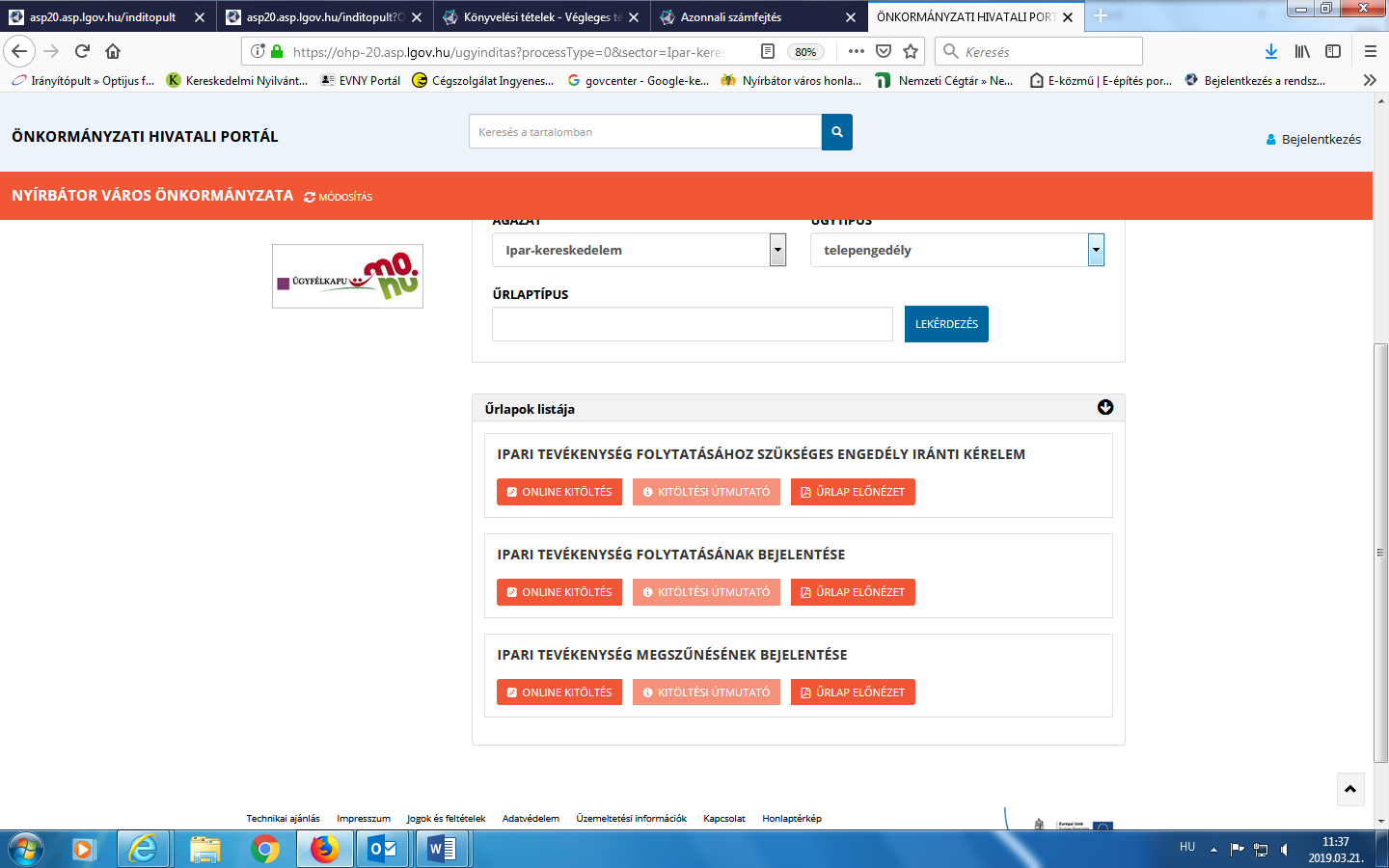 Vonatkozó jogszabályok:-2016. évi CL. törvény az általános közigazgatási rendtartásról-57/2013. (II:27.) Korm. rendelet a telepengedély, illetve a telep létesítésének bejelentése alapján gyakorolható egyes termelő és egyes szolgáltató tevékenységekről, valamint a telepengedélyezés rendjéről és a bejelentés szabályairól,-35/1999. (X. 13.) BM rendelet a telepengedélyezési eljárásért fizetendő igazgatási szolgáltatás díjáról,-1990. évi XCIII. évi törvény az illetékekről,- 531/2017. (XII. 29.) Korm. rendeletben az egyes közérdeken alapuló kényszerítő indok alapján eljáró szakhatóságok kijelöléséről,-89/1988. (XII. 20.) MT. rendelet a közúti közlekedési szolgáltatásokról és a közúti járművek üzemben tartásáról,-2009. évi LXXVI. törvény a szolgáltatási tevékenység megkezdésének és folytatásának általános szabályairólAz ipari tevékenység végzésével kapcsolatos egyéb tudnivalók- Az ipari tevékenység végzője, illetve alkalmazottja ellenőrzéskor eredeti okirattal vagy másolattal köteles igazolni, hogy eleget tett az ipari tevékenységre vonatkozó bejelentési kötelezettségének, illetve rendelkezik telepengedéllyel, továbbá megfelel a külön jogszabályban meghatározott feltételeknek.- Abban az esetben, ha az ipari tevékenység folytatója a tevékenységére vonatkozó jogszabályi előírásoknak nem tesz eleget, vagy telepe a hatályos jogszabályi, valamint az engedély alapját képező feltételeknek nem felel meg, és felszólítás ellenére sem teszi meg a szükséges intézkedéseket, a jegyző hivatalból vagy a vonatkozó jogszabályi előírások megtartásának ellenőrzésére egyébként jogosult más hatóság kezdeményezésére, az észlelt hiányosságok megszüntetéséig, de legfeljebb 90 napra, a tevékenység telephelyen történő gyakorlását felfüggesztheti, valamint a napi üzemeltetési, nyitvatartási időtartam meghatározásával vagy más módon korlátozhatja, vagy a telepet ideiglenesen bezárathatja.